                                                           RESUME******************************************************************************CAREER OBJECTIVE*********************Looking forward for a prospective opportunity to create and handle challenging responsibilities, thereby providing a wide exposure in the field on a continuous basis.EDUCATIONAL QUALIFICATION********************************Name of the Institution	: A.V.V.M. Sri Pushpam College, Poondi, ThanjavurUniversity			: Bharathidasan UniversityPercentage			 : 73 %Duration			: 2006 – 2009Name of the Institution	 : A.V.V.M. Sri Pushpam College, Poondi, ThanjavurUniversity			: Bharathidasan UniversityPercentage			 : 69.9 %Duration			: 2009 – 2011Name of the Institution	: A.V.V.M. Sri Pushpam College, Poondi, ThanjavurUniversity			: Bharathidasan UniversityDuration			:  2012 – 2017COMPUTER EXPOSURECompleted “Honest Diploma in Computer Application” (HDCA).   AREA OF SPECIALIZATIONWORKING EXPERIENCETotal Teaching Experience  = 4.3 YearsGUIDANCE AWARD(S)Awarded Young Achiever Award – 2020 by InSc, Karnadaka.EXTRA CURRICULAR ACTIVITIES2nd Prize of Chem. – Dumb charade in the intra college competition on 03 – 04 – 2009.PAPER PRESENTED IN NATIONAL CONFERENCES“A Comparative study of ground water from Papanasam and Orathanadu region of Thanjavur district, Tamil Nadu (India)”, State level seminar on Current Research in Chemistry and Bio – Chemistry. Conducted by Department of Chemistry in A. V. V. M. Sri Pushpam College on 23rd Aug – 2013.“Low – Cost adsorbent for Hardness uptake from ground water”, National Seminar on New Opportunities and Challenges in Chemical Research. Conducted by Department of Chemistry in A. V. V. M. Sri Pushpam College on 29 – 30th Dec – 2014.CONFERENCE ATTENDEDState level Seminar on “Recent Research Perspective in Chemistry”. Conducted by Department of Chemistry in A. V. V. M. Sri Pushpam College on 2010.TRAINING UNDERGONEWorkshop in “Medical Botany – Application in Clinical Lab Technology” at the institute of A. V. V. M. Sri Pushpam College on 2010.Workshop in “Recent Trend in Chemistry” at the institute of A. V. V. M. Sri Pushpam College on 27th Sep – 2014.MEMBERSHIP IN PROFESSIONAL SOCIETIESLife member ( Institutional Scholar)ACHIEVEMENTSH – index 05 (published by Google Scholar)Total number of citations 42 (published by Google Scholar)Reviewer for Int. Let. Physics, chemistry & Astronomy,  Elsevier journals, etc.,LIST OF PUBLICATIONSD. Kannan, N. Mani, K. Mohamed Faizal and S. Dharmambal, A comparative study of ground water from Papanasam and Orathanadu region of Thanjavur district, Tamil nadu (India), Int. J of Chem. Environment and Technology. (2013), Vol. 1(4): 54 – 63.D. Kannan, N. Mani and S. Thiyagarajan, Chemical analysis of ground water from various parts of Thiruvarur and Nagapattinam district, Tamil nadu, India,                      Der ChemicaSinica. (2014), Vol. 5(3): 83 – 91.D. Kannan and N. Mani, Removal of hardness (Ca2+, Mg2+) and alkalinity from ground water by low cost adsorbent using Phyllanthusemblica wood, Int. J of Chemical and Pharmaceutical analysis. (2014), Vol. 1(4): 208 – 212.T. MohanaPriya, D. Kannan, N. Mani, A comparative study on chemical analysis of ground water from various parts of Thiruvarur district, Tamil nadu (India), Int. J. of Chemical and Pharmaceutical analysis. (2014), Vol. 2(1): 58 – 64.N. Mani, D. Kannan, Assessment of ground water quality in various parts of Thanjavur district, Tamil nadu, (India). Int. Let. of Chemistry, Physics and Astronomy. (2015), 43: 49 – 61.D. Kannan, N. Mani, Removal of hardness (Ca2+, Mg2+) and alkalinity from ground water by low cost activated carbon using Eichhorniacrassipes plant, Int. J. of Institutional Pharmacy and Life sciences. (2015), Vol. 5(1): 119 – 131.D. Kannan, N. Mani, Hardness (Ca2+, Mg2+) uptake from ground water by activated Phyllanthusemblica wood powder. Int. J. of Pharma Sciences and Research. (2015), Vol. 6(2): 374 – 381.D. Kannan, N. Mani, Chemical analysis of ground water from various parts of Thanjavur, Tamil Nadu (India).Int. Let. of Chemistry, Physics and Astronomy. (2015), 56: 18-30.D. Kannan, S. Nedunchezhian and N. Mani, Physicochemical characteristics of groundwater from Kumbakonam, Taluk of Thanjavur District - Tamilnadu (India), International Letters of Chemistry, Physics and Astronomy,(2015),  Vol. 59, pp 1-9.S. Dharmambal, N. Mani, D. Kannan, Adsorption of Rhodamine–B Dye from the aqueous Solution by using TectonagrandisBark Powder, Asian Journal of Research &Chemistry,(2015), Vol. 8(5): 346-350.Dr. D. Kannan& Dr. N. Mani, Physicochemical analysis of groundwater from various parts of Nagapattinam, District, Tamilnadu (India), International Journal of Pharma Sciences and Research, 2018, Vol. 9(3):,51 – 58.D. Kannan, N. Mani, Chemical variability of groundwater samples collected from Needamangalam Region, Thiruvarur District, Tamil Nadu (India),Asian Journal of Research in Chemistry, 2019, Vol.12 (5): 248 – 252.PERSONAL PROFILENAME				: 	Dr.D. KANNANFATHER NAME		: 	T. DHAYANITHIDATE OF BIRTH		: 	05 – 04 – 1989AGE				: 	31GENDER			: 	MaleNATIONALITY		: 	IndianRELIGION			: 	HinduCOMMUNITY		:           OBCLANGUAGE			: 	Tamil & English (Read, Write & Speak)					Malayalam (Read & Write)    NATIONALITY		:	IndianRELIGION			:	HinduCONTACT NO		:	9159955938E – Mail			:	kannanchemist1989@gmail.com. References:Dr. N. Mani   					Prof. T. PeriyathambiAsst. Prof. of Chemistry, 			Asst. Prof. of Chemistry,A. V. V. M. Sri Pushpam College, 		A. V. V. M. Sri Pushpam College,Poondi, 					Poondi,Thanjavur – 613503 				Thanjavur – 613503Mob: 9442871185				 Mob: 9442401337DECLARATION****************	I hereby declare that the above details are true to the best of my knowledge and belief.	                                     Thanking you sir,							Your’s faithfullyDate	:09.04.2022	                                                             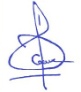 Station: East Korukkappattu					(D. KANNAN)Dr.D. KANNANS/O - T. DhayanithiContact No: 9159955938North Street,kannanchemist1989@gmail.comEast KorukkappattuArsuthippattu (P.O),Papanasam (T.k)Thanjavur (D.t) - 613504Thanjavur (D.t) - 613504Bachelor of Science (Chemistry)Master of Science (Chemistry)Doctor of Philosophy (Chemistry)Theory  Non Engineering Engineering Broad area of researchOrganic ChemistryAir Pollution and Control EngineeringWater Analysis & Water Treatment ProcessInorganic Chemistry(Civil Engineering)Soil AnalysisAnalytical ChemistryChemical Analysis Adsorption StudiesEngineering Chemistry(Chemical Engineering)Crystal GrowthChemistry for Technologists Environmental Engineering Organic SynthesisChemistry for Technologists Environmental Engineering Prepare Bio Plastic S.NOName of Industry / Institutions with AddressDesignation Nature of WorkDurationYear (s) of Experience1.HI – Tech Aqua Industries,Thirubhuvanam,Thanjavur.ChemistQualityController1. 05. 2011  to 28.09.20121. 4 Years2.MASS College of Arts and Science ,Kumbakonam.Assistant ProfessorTeaching01. 06. 2016 to 20.02.20181. 8 Years3.Dhanalakshmi Srinivasan Institute of Research and Technology,Perambalur.Assistant ProfessorTeaching13. 06. 2018 to 3.08.20213.2 Years3.Dhanalakshmi Srinivasan Institute of Research and Technology,Perambalur.3.Dhanalakshmi Srinivasan Institute of Research and Technology,Perambalur.3.Dhanalakshmi Srinivasan Institute of Research and Technology,Perambalur.Total ExperienceTotal ExperienceTotal Experience5.7 YearsS. NODegreeDepartmentYearTitleCompleted1.BEAgriculture Engineering2021A new approach on developing and analyzing the characteristics of starch based bio plastic from natural plant Doing